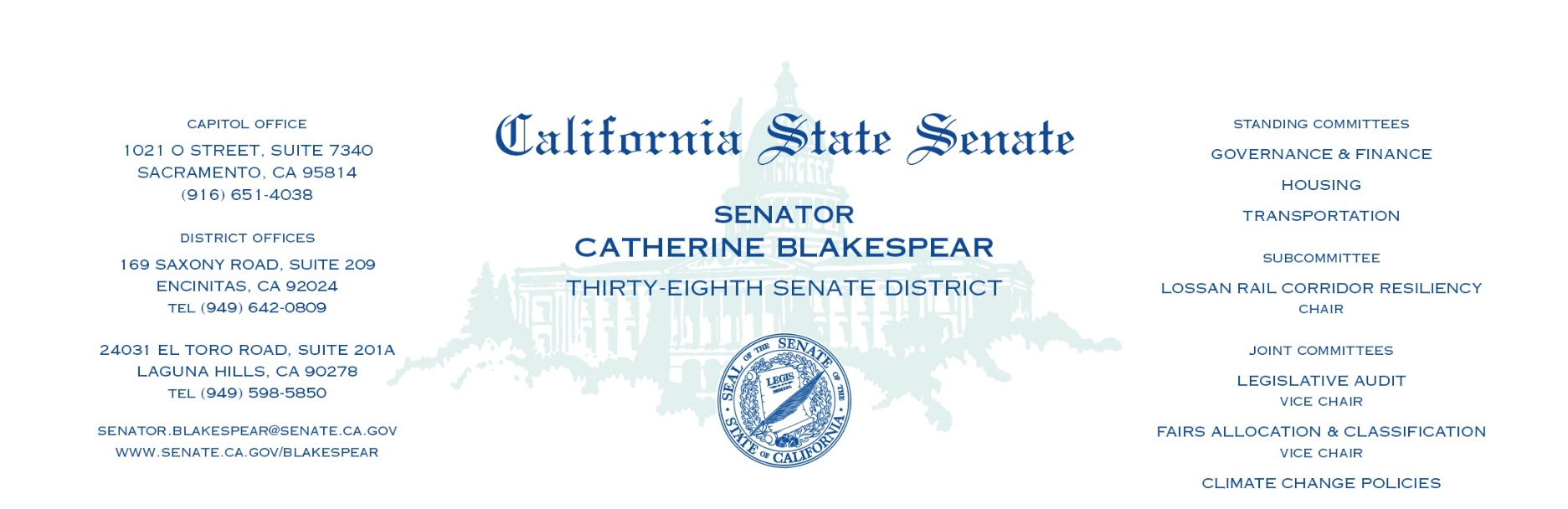 Senate Transportation 
Subcommittee on LOSSAN Rail Corridor ResiliencyInformational HearingTracks to Tomorrow: Maximizing the Potential and Safeguarding the Future of the LOSSAN CorridorAugust 15, 20239:00am 1021 O Street, Room 2200AGENDA Opening Remarks and Review of Last Hearing
Senator Catherine BlakespearAn overview of the takeaways from the hearing of the Subcommittee on May 16, 2023 will be presented.Update on Stabilization Work in San Clemente
Supervisor Katrina Foley, Orange County Transportation AuthorityDarren Kettle, CEO: Metrolink
Darrell Johnson, CEO: OCTA
An overview of the completed stabilization work on the rail line in San Clemente will be presented in addition to updates on the short and long-term rail planning studies.Benefits of the LOSSAN Rail Corridor  
Chad Edison, Chief Deputy Secretary for Rail and Transit: CalSTA
Trelynd Bradley, Deputy Director: GO-BizState representatives will present the economic, mobility, air quality, goods movement, and national defense benefits of the LOSSAN corridor. Future Threats to the LOSSAN Rail Corridor  
Dr. Julie Kalansky, Scripps Institution of Oceanography, UC San DiegoChad Edison, Chief Deputy Secretary for Rail and Transit: CalSTAAn overview of the threats of climate change, sea-level rise, atmospheric rivers, and more on the coast and our rail line will be presented.  Federal and State Investment Chad Edison, Chief Deputy Secretary for Rail and Transit: CalSTATrelynd Bradley, Deputy Director: GO-Biz
An overview of the various funding sources and investment levels of the LOSSAN RailCorridor will be presented.